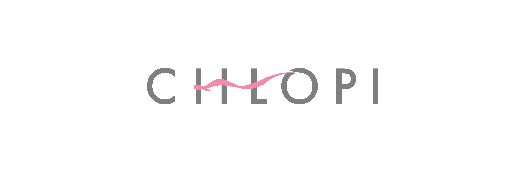 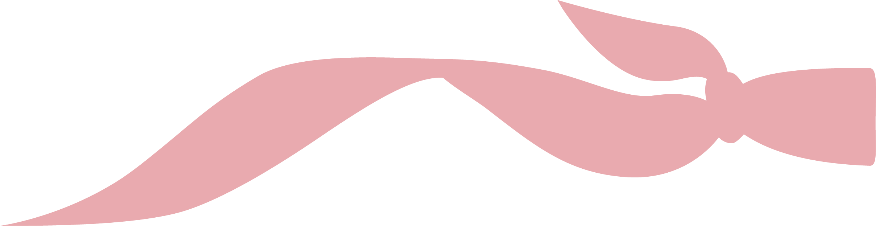 Ścieżka dźwiękowa do filmu „Chłopi” autorstwa L.U.C. & Rebel Babel Film Orchestra już dostępna!Album digitalowy od dziś dostępny jest we wszystkich serwisach streamingowych w Polsce, dzięki wytwórni Agora Muzyka i na całym świecie, dzięki Milan Records, wydawcy Hansa Zimmera, który skomponował muzykę m.in. do takich filmów jak „Król Lew” oraz „Incepcja”. „Chłopi” zgromadzili w kinach już ponad 630 tys. widzów. Ścieżka dźwiękowa do „Chłopów”, polskiego kandydata do Oscara w kategorii Najlepszy Film Międzynarodowy, to album Łukasza L.U.C. Rostkowskiego na skalę światową. Produkcja będzie walczyć o nominację do Oscara także w kategorii muzyka – Best Original Score. Album jest już dostępny we wszystkich serwisach streamingowych, a nagrany z Rebel Babel Film Orchestra pierwszy singiel „Jesień – Tańcuj” przekroczył już 1,4 miliona wyświetleń.Posłuchaj płyty w streamingach: https://agoramuzyka.ffm.to/ChlopiPrzy okazji premiery płyty na kanale artysty pojawił się kolejny fragment ścieżki dźwiękowej ze sceny namiętnego tańca Jagny i Antka – „Miłosny Opętaniec”.L.U.C. & Rebel Babel Film Orchestra feat. Tęgie Chłopy - Miłosny Opętaniec - Chłopi / The Peasants - YouTubeAlbum digitalowy składa się 21 kompozycji autorstwa Łukasza L.U.C. Rostkowskiego i Rebel Babel Film Orchestra. Album w wersji fizycznej swoją premierę będzie mieć 3 listopada i zawiera 24 utwory – o 3 więcej niż jego wersja streamingowa. Bogata muzyka filmowa zagrana wyłącznie na autentycznych ludowych instrumentach połączona z ożywionym malarstwem stanowi niezwykle bogaty i barwny projekt artystyczny. Na płycie pojawili się m.in. Kayah, Kwiat Jabłoni, Ralph Kaminski, Apolonia Nowak, Dagadana, Lor, Laboratorium Pieśni, Sutari, Tęgie Chłopy, Maria Pomianowska, Julia Wieniawa, Bela Komoszyńska, Małgorzata Kożuchowska, T.ETNO, ale także ukraińscy artyści (Chór Vyrij) i białoruski dudziarz Vital Voronau.Zamów album CD w przedsprzedaży - LINK – Ścieżka dźwiękowa do „Chłopów” to dla mnie wielkie przeżycie. Wielka przygoda tworzona z niezwykle utalentowaną ekipą muzyków, kapel, zespołów i solistów. Chciałem stworzyć szerokie kompendium słowiańskiej muzyki folkowej w nawiązaniu do międzynarodowego charakteru tej produkcji. Z całego serca dziękuję DK Welchman i Hugh Welchmanowi za 4 lata akademii filmowej. Zaprosiliśmy tu wielu różnych muzyków, którzy od lat poświęcają się z wielkim oddaniem muzyce tradycyjnej i połączyliśmy ich zarówno z symfoniką, jak i muzyką rozrywkową. Idea Rebel Babel polega na angażowaniu lokalnych muzyków, więc przy okazji koncertów chcemy zapraszać kolejne niezwykłe kapele i regionalne zespoły pieśni i tańca – mówi Łukasz L.U.C. Rostkowski.Już za chwilę rusza także trasa koncertowa, na której usłyszeć będzie można muzykę z filmu w najróżniejszych składach i konfiguracjach – czasem w formie widowiska z multimedialnym ożywionym malarstwem, animacjami i filmami przedstawiającymi kilkuletnią pracę nad tym wyjątkowym projektem.Koncerty:18.11.2023 - Warszawa - Filharmonia Narodowa – Eufonie13.01.2024 – Wrocław - NFM23.03.2024 – Poznań – Sala Ziemii 21.04.2024 – Lublin 22.04.2024 - Łódź Bilety w sprzedaży na stronie www.adria-art.pl.Posłuchaj „Jesień - Tańcuj" we wszystkich głównych serwisach streamingowych https://agoramuzyka.ffm.to/JesienTancuj Zobacz teledysk „Jesień – Tańcuj” w serwisie YouTube Nakładem Wydawnictwa Agora ukazało się ekskluzywne, ilustrowane wydanie nagrodzonego noblem dzieła Władysława Stanisława Reymonta. Link do zakupu.Obrazy z filmu są dostępne w sprzedaży na stronie: https://shop.thepeasantsmovie.com.Film został zrealizowany w Polsce ze wsparciem finansowym na podstawie ustawy o finansowym wspieraniu produkcji audiowizualnej, przyznanym przez Polski Instytut Sztuki Filmowej ze środków Ministra Kultury i Dziedzictwa Narodowego. Projekt dofinansowała Polska Fundacja Narodowa. Patronat honorowy nad filmem objął Minister Edukacji i Nauki. * * *ZWIASTUN FILMUCHŁOPIPremiera: 13 październikaOpis: Na tle zmieniających się pór roku i sezonowych prac polowych rozgrywają się losy rodziny Borynów i pięknej, tajemniczej Jagny. To właśnie kobiety, w szczególności tragiczna postać Jagny, znajdą się w sercu fabuły. Unikalny mikroświat wiejskiej wspólnoty stanie się pretekstem do opowiedzenia uniwersalnej i niesamowicie aktualnej historii. Historii o tragicznej miłości i życiu w małej społeczności, gdzie reguły i brutalne zasady gry wyznaczają każdemu określone miejsce w grupie, a wyjście poza ciasne ramy grozi upokorzeniem i odrzuceniem.Film został zrealizowany na podstawie malarstwa okresu Młodej Polski, które idealnie oddaje nastrój powieści. Na dużym ekranie pojawią się interpretacje dzieł takich artystów jak Józef Chełmoński, Ferdynand Ruszczyc czy Leon Wyczółkowski.Reżyseria: DK Welchman, Hugh Welchman 
Scenariusz: DK Welchman, Hugh Welchman
Zdjęcia: Radosław Ładczuk, Kamil Polak, Szymon Kuriata 
Montaż: DK Welchman, Patrycja Piróg, Miki Węcel
Scenografia: Elwira Pluta 
Kostiumy: Katarzyna Lewińska
Charakteryzacja: Waldemar Pokromski
Muzyka: Łukasz L.U.C. Rostkowski & Rebel Babel Orchestras (Laboratorium Pieśni, Julia Wieniawa, Tęgie Chłopy, Sutari, Szymon Lipiński)
Dźwięk: Michał Jankowski
Reżyseria obsady: Ewa Brodzka 
Reżyser animacji: Piotr Dominiak 
Efekty specjalne: Kamil Polak
Supervisor VFX: Łukasz Mackiewicz
Producent liniowy: Tomasz Wochniak 
Producenci: Sean Bobbitt, Hugh Welchman
Produkcja: BreakThru Films 
Producent wykonawczy: Laurie Ubben, Steve Muench, Sita Saviolo, DK Welchman, Kyle Stroud, Tom Ogden  Koproducenci: Ivan Pribićević, Jelena Angelovski, Agnė Adomėnė Koprodukcja: CANAL+, Digitalkraft, Art Shot, Narodowe Centrum Kultury, Mazovia Warsaw Film Commission SKP Ślusarek Kubiak Pieczyk Sp.Współfinansowanie: Polski Instytut Sztuki Filmowej, Polska Fundacja Narodowa, Carte Blanche , Film Center Serbia Lithuanian Film CenterDystrybucja: Next Film
Międzynarodowy agent sprzedaży: New Europe Film SalesPartnerzy: Juice, TELEVISOR Studio, Centrum Technologii Audiowizualnych, GS Animation, 

Obsada (rola wykorzystana w animacji): Kamila Urzędowska, Robert Gulaczyk, Mirosław Baka, Sonia Mietielica, Ewa Kasprzyk, Cezary Łukaszewicz, Małgorzata Kożuchowska, Sonia Bohosiewicz, Dorota Stalińska, Andrzej Konopka, Mateusz Rusin, Maciej Musiał, Julia Wieniawa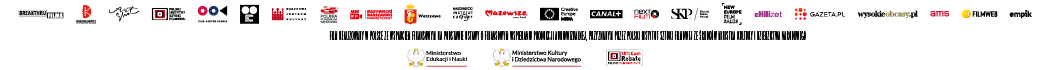 